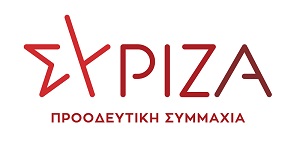 Προς το Προεδρείο της Βουλής των ΕλλήνωνΑναφοράπρος τoνΥπουργό ΥγείαςΘέμα: Εγκληματική η διαδικασία κάλυψης των αναγκών του εμβολιαστικού κέντρου του νοσοκομείου της Νίκαιας με βάρδιες από το ιατρικό και νοσηλευτικό προσωπικό του νοσοκομείου  Ο Βουλευτής Β’ Πειραιά Αλεξιάδης Τρύφων καταθέτει ως Αναφορά την ανακοίνωση του Συλλόγου Εργαζομένων των Νοσοκομείων Κρατικού Νίκαιας και Δυτικής Αττικής, μέσω της οποίας εκφράζουν την αντίθεσή τους στις συνθήκες που επικρατούν στη λειτουργία του εμβολιαστικού κέντρου του νοσοκομείου της Νίκαιας.Ο Σύλλογος καταγγέλλει ως εγκληματική πρακτική - στις σημερινές συνθήκες,  με την παρουσία κρουσμάτων σε ασθενείς και προσωπικό στα περισσότερα τμήματα του νοσοκομείου - την τοποθέτηση του ίδιου προσωπικού σε βάρδιες και στις κλινικές και στο εμβολιαστικό κέντρο. Επιπλέον δημοσιοποιεί την περίπτωση γιατρού τοποθετημένου στο εμβολιαστικό κέντρο που διαγνώστηκε θετικός στον ιό, ενώ μέχρι πρόσφατα παρακολουθούσε και ασθενείς στην κλινική του, όπως και την τοποθέτηση νοσηλευτών για βάρδιες στους εμβολιασμούς, οι οποίοι την προηγούμενη μέρα έκαναν βάρδια ακόμα και στη γενική εφημερία. Ο Σύλλογος εκφράζει τον προβληματισμό του για τη διαδικασία που έχει επιλεγεί και η οποία εγκυμονεί κινδύνους διασποράς του ιού στις υγιείς αλλά ευπαθείς ομάδες που προσέρχονται προς εμβολιασμό, ενώ παράλληλα αναφέρεται στα κενά και στα προβλήματα που δημιουργούνται ακόμα και στην κατάρτιση ασφαλούς προγράμματος εφημέρευσης. Κλείνοντας την ανακοίνωσή του ο Σύλλογος Εργαζομένων των Νοσοκομείων Κρατικού Νίκαιας και Δυτικής Αττικής εκφράζει τη διαφωνία του με την κάλυψη των αναγκών εμβολιασμού με βάρδιες ειδικευμένων και ειδικευόμενων γιατρών του νοσοκομείου, αιτείται μαζικές προσλήψεις μόνιμου προσωπικού στα νοσοκομεία και την πλήρη στελέχωση και τον εξοπλισμό των υπηρεσιών της ΠΦΥ για τη διενέργεια εμβολιασμού του γενικού πληθυσμού και την παρακολούθηση τυχόν παρενεργειών.Επισυνάπτεται η σχετική ανακοίνωση.Παρακαλούμε για την απάντηση και την ενημέρωσή μας σχετικά με τις ενέργειές σας. Αθήνα, 26-01-2021Ο καταθέτων ΒουλευτήςΑλεξιάδης Τρύφων